2021 EXECUTIVE COMMITTEE MEETINGREGION IV MEMEMBERSHIP COMMITTEE  09 October 2021Name: Ruby DunsonE-Mail Address: rdunson1@cox.net / rubydunson57@gmail.com Cell Phone:  850-217-6748 Committee members: Ms. Earnestine M. Taylor-Jones, Albany Area ChapterMs. Patty Crawford, Albany Area ChapterMs. Shekita Maxwell, Atlanta Metro ChapterDr. Wilda Parker Collins, CDC/ATSDRMs. Andrea Rolle, Central Florida ChapterDr. Janice Boss, Greater Memphis AreaMs. Cardell Hunt, Kings Bay AreaMr. Prince Stokley, Kings Bay AreaMs. BJ Parker, Kings Bay AreaMs. Teresa Wright, Kings Bay AreaMs. Beverly Duck-Davis, Magnolia ChapterMs. Katie Course, Magnolia ChapterMs. Angela Brown, Port City ChapterMs. Doris Settle Maxwell, Raleigh Durham ChapterMs. Kimberly Peterson, Raleigh DurhamCommittee members consists of Region IV Chapter Presidents, Membership Chairs or Members.I.   RESPONSIBILITIESThe Membership Committee shall develop a comprehensive and ongoing general program for the Region addressing chapter formation, recruitment, and accountability of all regional chapter members.II.  ACTION ITEMSNONEIII.  ACTIVITIESAttended National 1st Virtual Regional Membership Chairs Meeting. Host Region IV Membership Committee Quarterly Conference Call Meeting.  Attended National Membership Committee Virtual Chapter Membership Training.Assist and direct potential new members to the appropriate Chapter Presidents at the request of National Membership Chair to join Blacks In Government (BIG).  Attended National Virtual Annual Membership Drive Events for the Month of May.Attended National Membership Committee Chapters Membership Training. (2)Emailed National Membership Communication’s emails to Region IV Chapters Presidents and Membership Chairs.Attended Virtual Region IV Training Conference (RTC).Region IV Current Membership status as of July 2021; 771 members per National Impexium Membership database. Participated National Virtual Membership Training for Region IV.  IV.  CONCERNS/FYI Region IV Membership Incentives Program to Recruit, Reclaim and Retain members. Region IV Membership Committee recommendation to initiate an annual Region IV Training Conference (RTC) Training Assistance Program for members within Region IV. (If you have any suggestions, please contact any member on the membership committee). Recommendation to initiate Region IV Meet & Greet – Welcome new members and overall overview of BIG.Region IV Membership Committee recommendation to include a Membership drive in every event hosted by Region IV.  V.  INVITATIONS & EVENTSRegion IV Executive Council Virtual Meeting, 26 January 2021Region IV Chapter President’s Virtual Meeting, 25 February 2021Okaloosa County Chapter Virtual 2021 Youth Oratorical Competition, 20 March 2021National Regional Membership Chairs Virtual Meeting, 27 March 2021Region IV Membership Committee Conference Call Meeting, 29 Apr 2021National Kick Off Annual Month of May Membership Drive Virtual Events, 1 May, 8 May & 15 May 2021National Membership Committee Final Upcoming Annual Month of May Membership Drive Event, 22 May 2021 (BIG Benefits; Panel Discussion). See attached flyer.  National Membership Committee Chapters Membership Virtual Training, 12 May 2021.Region IV Executive Committee Virtual Meeting, 20 May 2021Region IV Training Conference (RTC), 12 June 2021Region IV Executive Committee Virtual Meeting, 17 June 2021National Membership Committee Virtual Meeting, 17 June 2021National Membership Committee Chapters Virtual Training – 22 June 2021Chapter Presidents Second Virtual Meeting, 24 June 2021Region IV Spring Council Meeting, 26 June 2021National Training Institute (NTI), 23 – 26 August 2021National Membership Recognition, 25 August 2021National Membership Committee Virtual Training for Region IV, 25 September 2021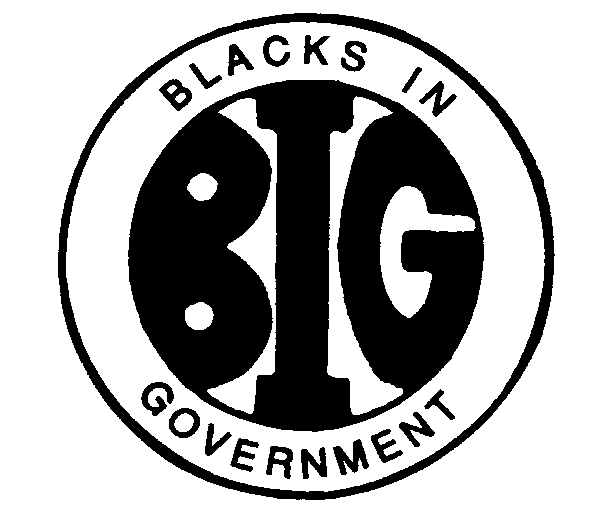 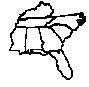 